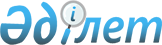 Об организации общественных работ в 2011 году
					
			Утративший силу
			
			
		
					Постановление Глубоковского районного акимата Восточно-Казахстанской области от 27 декабря 2010 года № 932. Зарегистрировано управлением юстиции Глубоковского района Департамента юстиции Восточно-Казахстанской области 30 января 2011 года за N 5-9-146. Прекращено действие по истечении срока, на который постановление было принято (письмо Глубоковского районного акимата Восточно-Казахстанской области от 04 января 2012 года N 09-02-10)      Сноска. Прекращено действие по истечении срока, на который постановление было принято (письмо Глубоковского районного акимата ВКО от 04.01.2012 N 09-02-10).      На основании подпункта 13) пункта 1 статьи 31 Закона Республики Казахстан от 23 января 2001 года «О местном государственном управлении и самоуправлении в Республике Казахстан», подпункта 5) статьи 7, статьи 20 Закона Республики Казахстан от 23 января 2001 года «О занятости населения», Правил организации и финансирования общественных работ, утвержденных постановлением Правительства Республики Казахстан от 19 июня 2001 года № 836, статьи 2 Закона Республики Казахстан от 18 декабря 1992 года «О социальной защите граждан, пострадавших вследствие ядерных испытаний на Семипалатинском испытательном ядерном полигоне», в целях расширения системы государственных гарантий и для поддержки различных групп населения, испытывающих затруднение в трудоустройстве, Глубоковский районный акимат ПОСТАНОВЛЯЕТ:



      1. Утвердить прилагаемый перечень организаций, в которых будут организованы общественные работы в 2011 году, количество человек, виды, объемы, источники финансирования и конкретные условия общественных работ.



      2. Размер оплаты труда участников утвердить в размере не менее минимальной заработной платы, установленной на 2011 год. На работах по уборке и благоустройству поселка Глубокое сумму оплаты утвердить из расчета 1,8 минимальной заработной платы, с дополнительной оплатой за проживание на территории повышенного радиационного риска.

      Сноска. Пункт 2 в редакции постановления Глубоковского районного акимата от 08.07.2011 № 1192 (вводится в действие через 10 дней после опубликования).

      3. Рекомендовать руководителям организаций (по согласованию) предоставлять отдельным категориям работников (женщинам, имеющим несовершеннолетних детей, многодетным матерям, инвалидам) возможность работать неполный рабочий день, а также применять гибкие формы организации рабочего времени.

      4. Контроль за исполнением данного постановления возложить на заместителя акима Глубоковского района М. Пономареву.



      5. Настоящее постановление вводится в действие по истечении десяти календарных дней после дня его первого официального опубликования.      Аким Глубоковского района               В. Кошелев

Утвержден постановлением    

Глубоковского районного акимата 

от 27 декабря 2010 г. № 932   Перечень организаций, в которых будут организованы общественные работы в 2011 году, количество человек, виды, объемы, источники финансирования и конкретные условия общественных работ      Конкретные условия общественных работ: продолжительность рабочей недели составляет 5 дней с двумя выходными, восьмичасовой рабочий день, обеденный перерыв 1 час, оплата труда осуществляется за фактически отработанное время, отраженное в табеле учета рабочего времени путем перечисления на лицевые счета безработных; инструктаж по охране труда и технике безопасности, обеспечение специальной одеждой, инструментом и оборудованием; выплата социального пособия по временной нетрудоспособности, возмещение вреда, причиненного увечьем или иным повреждением здоровья; пенсионные и социальные отчисления производятся в соответствии с законодательством Республики Казахстан. Условия общественных работ для отдельных категорий работников (женщины и другие лица с семейными обязанностями, инвалиды, лица, не достигшие восемнадцатилетнего возраста) определяются с учетом особенностей условий труда соответствующей категории и предусматриваются трудовыми договорами, заключаемыми между работниками и работодателями в соответствии с трудовым законодательством Республики Казахстан.
					© 2012. РГП на ПХВ «Институт законодательства и правовой информации Республики Казахстан» Министерства юстиции Республики Казахстан
				№ п/пНаименование организацийВиды общественных работОбъемы выполняемых работСпрос (заявленная потребность)Предложение (утверждено)Источники финансирования12345671Государственное учреждение «Аппарат акима поселка Глубокое»экологическое оздоровление региона (озеленение и благоустройство), уборка территории, помощь в работе с архивными, текущими документами, перевод документов на государственный язык, доставка извещений, участие в опросах по уточнению похозяйственных книг800 квадратных метров, 3500 квадратных метров, 40-50 документов в месяц, 1500 извещений в год, 20 книг130130бюджет Глубоковского района2Государственное учреждение «Отдел занятости и социальных программ Глубоковского района»прием и обработка документов на социальные пособия, перевод документов на государственный язык, помощь по обслуживанию одиноких и престарелых на дому30-40 заявлений в месяц, 40-60 документов в день, 120 посещений в год66бюджет Глубоковского района3Государственное учреждение «Аппарат акима поселка Белоусовка»экологическое оздоровление региона (озеленение и благоустройство), уборка территории, доставка извещений, участие в опросах по уточнению похозяйственных книг, ремонт объектов социально-культурного назначения, консъержи100,5 тысяч квадратных метров, 4900 извещений, 226 книг, 2 объекта4545бюджет Глубоковского района4Государственное учреждение «Аппарат акима поселка Алтайский»экологическое оздоровление региона (озеленение и благоустройство), уборка территории, работа с архивными, текущими документами, доставка извещений, участие в опросах по уточнению похозяйственных книг40 тысяч квадратных метров, 550 документов в год, 1500 извещений, 1900 дворов1010бюджет Глубоковского района5Государственное учреждение «Аппарат акима поселка Верхнеберезовский»экологическое оздоровление региона (озеленение и благоустройство), уборка территории, работа с архивными, текущими документами, перевод документов на государственный язык, участие в опросах по уточнению похозяйственных книг38 тысяч квадратных метров, 480 документов в год, 1350 извещений, 300 дворов2828бюджет Глубоковского района6Государственное учреждение «Аппарат акима Бобровского сельского округа»экологическое оздоровление региона (озеленение и благоустройство), уборка территории, доставка извещений, участие в опросах по уточнению похозяйственных книг, уход за престарелыми, помощь на дому500 деревьев, 35 километров, 550 квадратных метров, 1077 дворов, 1 человек99бюджет Глубоковского района7Государственное учреждение «Аппарат акима Ушановского сельского округа»экологическое оздоровление региона (озеленение и благоустройство), уборка территории, работа с архивными, текущими документами, перевод документов на государственный язык, доставка извещений, участие в опросах по уточнению похозяйственных книг1500 квадратных метров, 15-20 документов ежедневно, 350 извещений, 47 книг22бюджет Глубоковского района8Государственное учреждение «Аппарат акима Веселовского сельского округа»экологическое оздоровление региона (озеленение и благоустройство), уборка территории, доставка налоговых извещений, участие в опросах по уточнению похозяйственных книг, охрана объектов, участие в ветеринарно-профилактических мероприятиях200 квадратных метров, 200 деревьев, 1800 квадратных метров, 477 лицевых счетов, 2 объекта, 1478 голов скота1515бюджет Глубоковского района9Государственное учреждение «Аппарат акима Калининского сельского округа»экологическое оздоровление региона (озеленение и благоустройство), уборка территории, участие в опросах по уточнению похозяйственных книг, участие в ветеринарно- профилактических мероприятиях, доставка корреспонденции100 деревьев, 8000 квадратных метров, 530 дворов, 1000 голов скота, 30 экземпляров в месяц1010бюджет Глубоковского района10Государственное учреждение «Аппарат акима Кожоховского сельского округа»экологическое оздоровление региона (озеленение и благоустройство), уборка территории, работа с архивными, текущими документами, доставка извещений, участие в опросах по уточнению похозяйственных книг, участие в ветеринарно-профилактических мероприятиях50 квадратных метров, 3900 квадратных метров, 20-30 документов в месяц, 840 извещений, 840 дворов, 2020 голов скота1515бюджет Глубоковского района11Государственное учреждение «Аппарат акима Красноярского сельского округаэкологическое оздоровление региона (озеленение и благоустройство), уборка территории, доставка извещений, участие в опросах по уточнению похозяйственных книг, ремонт объектов социально-культурного назначения, охрана объектов250 деревьев, 25 тысяч квадратных метров, 87 книг, 5 объектов, 500 извещений, 1 объект2020бюджет Глубоковского района12Государственное учреждение «Аппарат акима Куйбышевского сельского округа»экологическое оздоровление региона (озеленение и благоустройство), уборка территории, обработка архивных документов, участие в опросах по уточнению похозяйственных книг, ремонт объектов социально-культурного назначения, охрана объектов200 деревьев, 1800 квадратных метров, 40-50 документов в месяц, 800 дворов, 2 объекта2222бюджет Глубоковского района13Государственное учреждение «Аппарат акима Опытно-польского сельского округа»экологическое оздоровление региона (озеленение и благоустройство), уборка территории, работа с архивными, текущими документами, перевод документов на государственный язык, доставка корреспонденции, участие в опросах по уточнению похозяйственных книг20000 квадратных метров, 25 документов ежедневно, 15-20 экземпляров, 1712 дворов 88бюджет Глубоковского района14Государственное учреждение «Аппарат акима Черемшанского сельского округа»экологическое оздоровление региона (озеленение и благоустройство), уборка территории, работа с архивными, текущими документами, помощь по обслуживанию одиноких граждан, участие в опросах по уточнению похозяйственных книг200 деревьев, 112 тысяч квадратных метров, 15-20 документов в месяц, 120 посещений в год, 35 книг1010бюджет Глубоковского района15Государственное учреждение «Аппарат акима Секисовского сельского округа»экологическое оздоровление региона (озеленение и благоустройство), уборка территории, работа с архивными, текущими документами, участие в опросах по уточнению похозяйственных книг, доставка корреспонденции, подсобные работы в школьной столовой, охрана объектов250 деревьев, 500 тысяч квадратных метров, 15-20 документов ежедневно, 680 дворов, 1250 экземпляров, 170 детей, 1 объект 2020бюджет Глубоковского района16Государственное учреждение «Аппарат акима Кировского сельского округа»экологическое оздоровление региона (озеленение и благоустройство), уборка территории, работа с архивными, текущими документами, перевод документов на государственный язык, доставка извещений, участие в опросах по уточнению похозяйственных книг, охрана объекта80 тысяч квадратных метров, 20-30 документов в месяц, 1350 дворов, 1 объект1212бюджет Глубоковского района17Государственное учреждение «Аппарат акима Фрунзенского сельского округа»экологическое оздоровление региона (озеленение и благоустройство), уборка территории, работа с архивными, текущими документами, доставка извещений, участие в опросах по уточнению похозяйственных книг300 деревьев, 2700 квадратных метров, 500 документов, 1300 дворов1616бюджет Глубоковского района18Государственное учреждение «Аппарат акима Малоубинского сельского округа»экологическое оздоровление региона (озеленение и благоустройство), уборка территории, работа с архивными, текущими документами, доставка извещений, участие в опросах по уточнению похозяйственных книг200 деревьев, 1800 квадратных метров, 40-50 документов в месяц, 950 дворов1212бюджет Глубоковского района19Индивидуальный предприниматель Козлов А. А. (по согласованию)подсобные работы в школьной столовой150 детей22бюджет Глубоковского района,работодатель20Товарищество с ограниченной ответственностью «Восточно-Казахстанский научно-исследовательский институт сельского хозяйства» (по согласованию)сезонные работы по выращиванию зерновых, масличных культур, картофеля, ягод, по подготовке семян к посеву, уборка урожая, переработка сельскохозяйственной продукции, охрана объектов, уборка помещений2 гектара ягодников, 6,8 тонн зерновых, 280 тонн картофеля, 4 объекта, 2 подсобных помещения88бюджет Глубоковского района, работодательИтого:400
400
